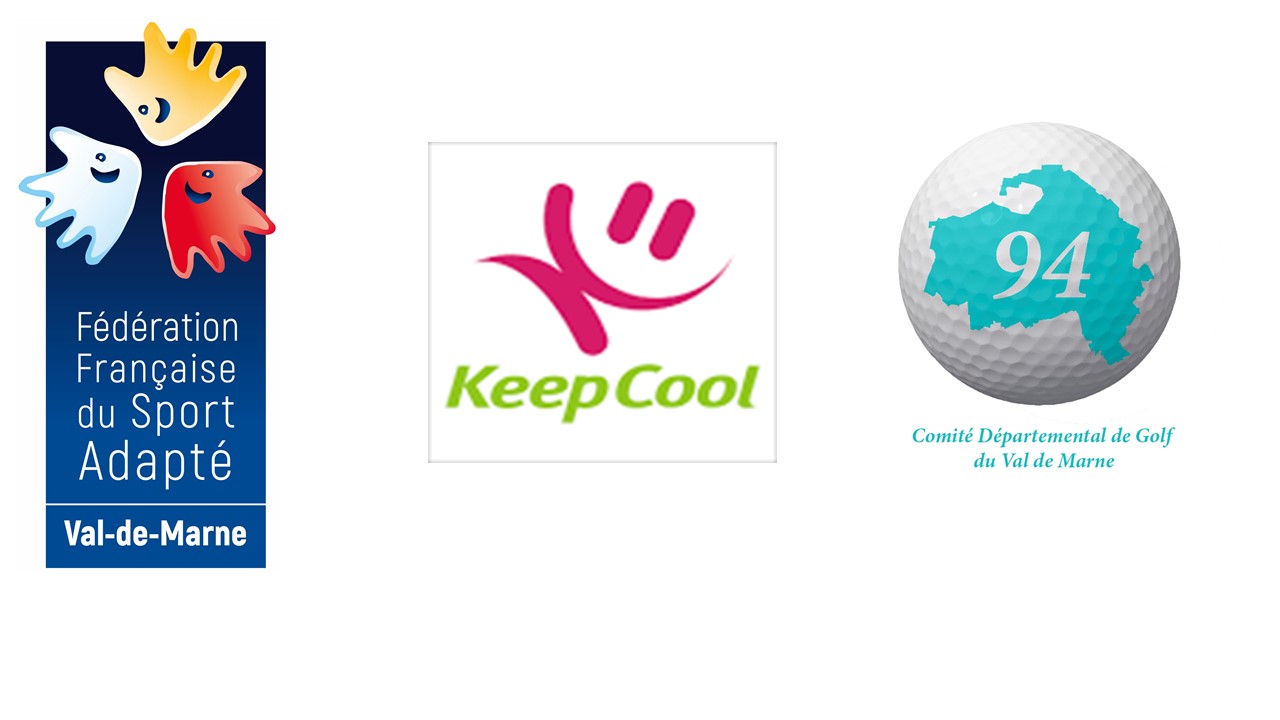 STAGE GOLF SPORT ADAPTESAMEDI 23 FEVRIER 2019GOLF DE MAROLLESRENDEZ VOUS AU GOLF A 9H45Déroulement du stage10H-12H Cours sur les nouvelles règles12H-14H Repas14H-16H Practice avec le Pro Places limitéesInscription obligatoireJean Pierre Duluc06 76 23 04 46